Herz- Aktiv- Monatder DGPR 2014Zentrale Auftaktveranstaltung der Herzgruppen Saar e.V. (HGS)in Kooperation mit dem Klinikum SaarbrückenSamstag, 17. Mai. 2014in den Räumen des Klinikums SaarbrückenSchirmherrschaft Herr Andres StormMinister für Soziales, Gesundheit, Frauen und Familien des SaarlandesDas zentrale Motto des bundesweiten Herz- Aktiv- Monats lautet:„ Pumpe unter Stress – was tun bei psychischer Belastung? “Programm:Casino Winterberg Klinikum Saarbrücken:9:00 Uhr                 Begrüßung und Eröffnung durch die Veranstalter                              CA Dr. Martin Schlickel, 1.Vorsitzender der Herzgruppen Saar und                              Frau Dr. Susann Breßlein, Verwaltungsdirektorin Klinikum Saarbrücken 9:15 Uhr                 Grußwort des Schirmherrn - Herr Minister Andreas Storm9:30 – 13:00 Uhr    Patientenseminar                              Grußwort und Überleitung zu den Referaten                              Herr Prof. Dr. Günter Görge                               Chefarzt Innere Medizin II Klinikum Saarbrücken                              Fachreferate zum Leitthema                                 Genaue Programmangaben siehe FlyerTagungsraum AR:9:30 – 17:30 Uhr    Übungsleiter- Fortbildung                              Themen: Stress und die Folgen für das Herz- Kreislauf- System. Präventive Maß-                                                  nahmen und Therapien in der Rehabilitation sowie praktische Anwend-                                                  ungen in der ambulanten Herzgruppe.Foyer des Casino:Informationsstände der HGS, und der Deutschen Herzstiftung und der Fa. Infarct Protect.Die Veranstaltung wird medial durch den Saarländischen Rundfunk begleitet.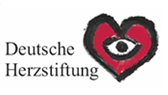 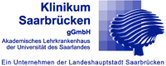 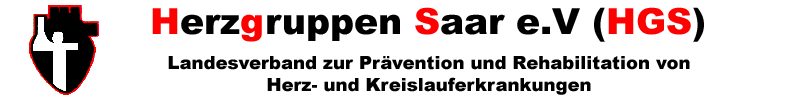 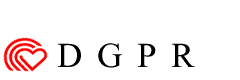 